UNIVERZITA PALACKÉHO V OLOMOUCI

Pedagogická fakulta      
 Katedra českého jazyka a literatury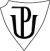      Příprava na hodinu ČJ         Didaktika mateřského jazyka

                Přídavná jménaUčitelství pro 1. stupeň ZŠ(prezenční studium, 3. ročník)
      Zuzana Niemczyková, Jana VojtkováOlomouc 2013Třída:     3.Tematická oblast podle RVP: Jazyk a jazyková komunikaceTéma podle RVP:	 Určuje slovní druhy plnovýznamových slov a využívá je v gramaticky správných tvarech ve svém mluveném projevu. Cíl vyučovací hodiny: Žáci si zopakují a procvičí přídavná jména, jejich vyhledávání ve větě, stupňování a správné tvary souhlásek před koncovkou – i. Žáci si osvojí tvoření množného čísla z jednotného čísla přídavných jmen. Klíčové pojmy: Přídavná jména Typ vyučovací hodiny: OpakovacíMetody a formy práce: slovní (vysvětlování, popis)názorně - demonstrační (předvádění)praktické didaktické hryskupinová prácepráce ve dvojicíchsamostatná prácePomůcky: psací potřeby, tabule, pracovní listy, drobné předmětyŘešení: 

Příloha č. 1 - Pracovní listZ následujících vět vypište přídavná jména. Zachovejte jejich tvar:Buď vítán, můj bratře. (vítán)Na náměstí dnes hrají popové kapely.   (Popové)Letos se stal nejlepším sportovcem na škole spolužák Michal. (Nejlepším)K obědu budeme mít jahodové knedlíky s cukrem.  (Jahodové)Na sjezdovce se kolem nás proháněli zkušení lyžaři. (Zkušení) Napište správný tvar následujících přídavných jmen:psí (5. pád č. j.) – psí zlatý (6. pád č. j.) - o zlatém doktorův (3. pád č. j.)- k doktorově/ doktorskémusestřina (2. pád č. j.)- bez sestřina (-y)střelcovo (7. pád č. j.)-se střelcovýmzaoblený (7. pád č. mn.)-se zaoblenými Doplňte tabulku:Čas:Průběh hodiny:Úvodní část  8:008:02Začátek hodiny, pozdraveníBásnička(Žáci dostanou básničku na papíře popř. na tabuli, společně si ji 2x přečtou, poté zkusí společně říct nazpaměť. Mohou vymyslet, jak by pantomimicky předvedli dané chutě.)Zelenina (Karel Jaromír Erben) Něco je kulaté,
něco hladké,
něco je kyselé,
něco sladké.

Hrášek je kulatý,
čočka je hladká,
zelí je kyselé,
mrkev je sladká.(Úkol pro žáky: Najdi a podtrhni v básničce všechna přídavná jména.)Zdroj: První čtení pro malé čtenáře, Librex 1997, ISBN 80-85987-92-9Hlavní část8:088:138:30 Hra ve dvojicích(Učitelka rozdá kousek papíru každé dvojici žáků, poté jim řekne, že musí vymyslet a napsat, co nejvíce přídavných jmen, které se hodí k danému slovu. Která dvojice napíše nejvíce slov, vyhrává. Např. Strom – malý, vysoký, jehličnatý, listnatý, barevný, holý,…)Slova: dům, kočka(Učitelka po cca minutě žáky zastaví a vyzve, aby si spočítali počet přídavných jmen. Postupně každá dvojice řekne svůj počet. Kdo má slov nejvíce, tak vyhrává a vyjmenuje je. Poté se učitelka zeptá ostatních, zda mají nějaká další přídavná jména.)Samostatná práce v pracovním listuÚkol č. 1. Žáci mají vypsat přídavná jména v daném tvaru. Úkol č. 2. Žáci mají napsat správný tvar přídavného jména podle zadání.Úkol č. 3. Žáci mají za úkol doplnit tabulku – stupňování přídavných jmen.(viz Pracovní list)Zdroj: www.ucirna.czManipulativní činnost: Najdi k sobě dva spolužáky
(Každý žák dostane jednu kartičku s přídavným jménem, jeho úkolem je vytvořit správnou trojici s dalšími dvěma spolužáky)Př. Žák s kartičkou VYSOKÝ musí vytvořit trojici s žáky, kteří mají kartičky VYŠŠÍ a NEJVYŠŠÍ.(Kartičky viz. příloha č. 1)Závěrečná část8:35Hra ve dvojicíchOpice a banán 
(Žáci si postaví figurku na start - opici. Postupují po jednom políčku až k cíli - banánům. Jejich úkolem je říct správný tvar přídavného jména, změnit souhlásku před koncovkou – í . Navzájem se kontrolují, a kdo odpoví správně, posouvá se o jedno políčko dopředu, kdo špatně, posouvá figurku o jedno políčko dozadu. Jako figurku mohou žáci požít např. gumu, strouhátko, malou hračku nebo jakýkoliv drobný předmět.)  (Hra viz. příloha č. 2)MalýmenšínejmenšíSlušnýslušnějšínejslušnější Čistýčistějšínejčistší Klidnýklidnějšínejklidnější Dobrodružnýdobrodružnějšínejdobrodružnější